Eng 502 (26274) Contemporary Critical TheoryAesthetics in TheoryI produce an object. What people make of it is not my concern – Beckett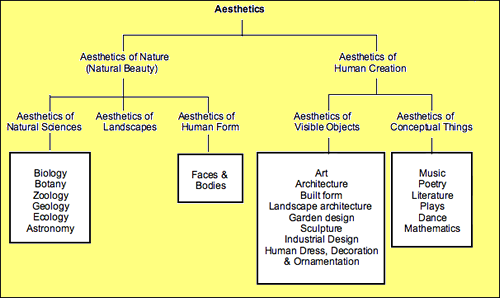 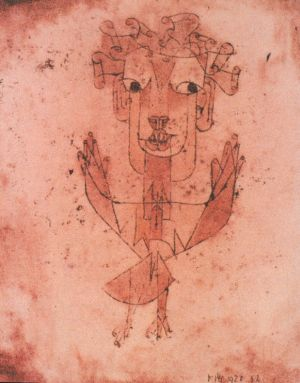 	Klee, Angelus Novus (1920)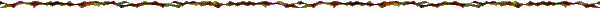 Course DescriptionThis course will consider literary theory from Kant to Žižek, in a straightforward historical framework, with an emphasis on theories of aesthetics and art. We will start with the German idealist tradition (Kant and Hegel), which forms a bedrock for modern theories of aesthetics, and then move forward to Nietzsche, who offers the first serious critique of this tradition. After Nietzsche, the development of literary theory begins in earnest, as does the development of new theories of literature, art and aesthetics. The course has two broad objectives: to acquire a firm background in twentieth- and twenty-first century theory and pursue in detail one of the most important questions confronting literary and cultural studies today: what is art and how do we know good art from bad art? Is it even possible or desirable to make aesthetic judgments? What is the relation between aesthetics and politics? What is the role of gender and sexuality in making art and judgments about it? Our main text will be Cazeaux’s Continental Aesthetics Reader, which I will supplement with readings in areas not fully covered by this anthology (e.g., feminism, postcolonial studies, disability studies, ecocriticsm, cognitive theory). Course GoalsStudents successfully completing the course will be able tounderstand the main themes and ideas of modern aesthetic theory, including philosophical and popular aesthetics;demonstrate a basic knowledge of the chief social and culture contexts of aesthetic theories and principle lines of their historical development;apply theoretical concepts and ideas effectively, in the analysis of theoretical and literary texts;create effective arguments based on theoretical concepts and methodologies and using language clearly and persuasively.Assigned TextsCazeaux, Clive, ed. The Continental Aesthetics Reader (2nd ed) Gregory Castle, Literary Theory Handbook (Wiley-Blackwell 2013)Some additional matterials will be posted on Blackboard.Course RequirementsAssignments and Examinations. Two critical term papers (8-10 pp):		    40 pts ea.	Participation*				  	    20 pts  					______________Total					   	  100 pts* Class participation means more than simply taking part in class discussion. It also means attending class regularly, bringing your book, taking notes, demonstrating you’ve read the assignments, attending office hours, turning assignments in on time and, of course, not reading materials for other classes or texting or sleeping, or… well, you get picture. Note: not everyone need be doing all these things well all at once. But they are the factors that help me determine the “class participation” grade.Standard format for papers is 12pt type (preferably Times New Roman), 1¼  inch margins. No cover sheets please. Policy on late assignments: 2 pts per day, incl. weekends. Missed assignments may result in a failing course grade. Grading based on the following scale:A+ 97-100  A 93-96  A- 90-92 //  + 87-89  B 83-86  B- 80-82 // C+ 77-89  C 73-76  C- 70-73 // D 60-69 // E 59NOTA BENE. For more information about paper format and construction, citation guidelines and matters of style, consult the ASU Guide to Style, which is now available on line: http://www.public.asu.edu/~dedalus/guidetostyle/index.html (for citation and format, chose the fourth link, “Format Procedures and Research Aids”)Attendance and Class Decorum. Attendance, of course, is mandatory. Anything beyond two (3) absences may result in a grade penalty. Excused absences beyond this limit must be documented.* Excessive absence may result in a failing grade for the course. Excessive tardiness may have the same effect. *  Doctor’s notes must be produced immediately after the absence in question and must indicate a specific and sufficient reason for missing class. Whenever possible, notify the instructor via e-mail if you are going to claim an excused absence.All students are expected to conduct themselves in a manner befitting a college classroom. Electronic devices are permitted for notetaking and ebook reading. Try not to leave before class is over, unless it is an emergency. Plagiarism. Academic dishonesty (cheating and plagiarism) will not be tolerated. In the “Student Academic Integrity Policy” manual, ASU defines “’Plagiarism” [as] using another's words, ideas, materials or work without properly acknowledging and documenting the source. Students are responsible for knowing the rules governing the use of another's work or materials and for acknowledging and documenting the source appropriately.”  For additional information, See Guide to Style and the student affairs website: http://www.asu.edu/studentaffairs/studentlife/judicial/academic_integrity.htm#definitionsSCHEDULE OF READINGSStudents should complete assigned readings by the days indicated below. Except where noted, all readings are in the Continental Aesthetics Reader. LTH = Literary Theory Handbook.Week 1	Wed   Jan 13	Course Introduction	Week 2	Mon   Jan 18	MLK Holiday	Wed   Jan 20	Kant, fr. Critique of JudgmentWeek 3	Mon   Jan 25	Hegel, fr. Aesthetics: Lectures on Fine Art	Wed   Jan 27	Nietzsche, “On Truth and Lies”; fr. Birth of Tragedy (PDF)Week 4	Mon   Feb 1	Modernism (LTH 18-24) and Formalism (LTH)	Wed   Feb 3	Marxism & Postmarxism (LTH)			Marx, “Private Property and Communism”	Week 5	Mon   Feb 8	Critical Theory (LTH)			Adorno, fr. Minima Moralia	Wed   Feb 10	Benjamin, “The Work of Art in the Age of Mechanical 				   Reproduction”Week 6	Mon    Feb 15	Phenomenology and Hermeneutics (LTH)			Heidegger, “The Origin of the Work of Art”	Wed   Feb 17	Merleau-Ponty, “Eye and Mind”			Bachelard, “The Dialectics of Outside and Inside”Week 7	Mon   Feb 22	Levinas, “Reality and Its Shadow”			Dufrenne, “The World of the Aesthetic Object”	Wed   Feb 24	Gadamer, “Aesthetics and Hermeneutics”			Ricoeur, “What is a Text?”Week 8	Mon   Feb 29	Psychoanalysis (LTH)			Freud, “The Unconscious”	Wed   Mar 2	Lacan, “The Agency of the Letter in the Unconscious”Spring Break March 6-13Week 9	Mon   Mar 14	Bataille, “Sanctity, Eroticism and Solitude”	Wed   Mar 16	Poststructuralism (LTH)		       	Barthes, “Death of the Author”			Foucault, “What is an Author?”			First Critical Term Paper Due, in classWeek 10	Mon   Mar 21   	Deconstruction (LTH)			Derrida, “The Parergon”			Cixous, “The Last Painting or the Portrait of God”	Wed   Mar 23   	Feminism and Gender Studies (LTH)			Kristeva, “Approaching Abjection”Week 11	Mon   Mar 28	Mulvey, “Visual Pleasure and Narrative Cinema” (PDF)	Wed   Mar 30	Žižek, “Pornography, Nostalgia, Montage: A Triad of 			   the Gaze”Week 12	Mon   Apr 4	Butler, “Gender is Burning”	Wed   Apr 6	Postmodernism (LTH)			Habermas, “Modernity versus Postmodernity” (PDF)			Lyotard, fr. The Postmodern Condition (PDF)Week 13	Mon   Apr 11	Lyotard, “The Sublime and the Avant-Garde”			Baudrillard, “The Evil Demon of Images”	Wed   Apr 13	Deleuze and Guattari, “Percept, Affect, and Concept”			Guattari, “The New Aesthetic Paradigm”Week 14	Mon   Apr 18	Postcolonial Studies (LTH)			Bahri, “Aesthetic Dimension of Representation” (PDF)	Wed   Apr 20	Postmarxism and Posthumanism (LTH)			Agamben, “The Melancholy Angel”			Nancy, “Art, A Fragment”Week 15	Mon   Apr 25	Badiou, “Art and Philosophy”	Wed   Apr 27	Rancière, “Aesthetics and Politics”			Second Critical Term Paper Due, in classDrop/Add Deadline Jan 17 /// Tuition & Fees Refund Deadline Jan 24Course Withdrawal Deadline  Apr 3 /// Complete Withdrawal Deadline April 29